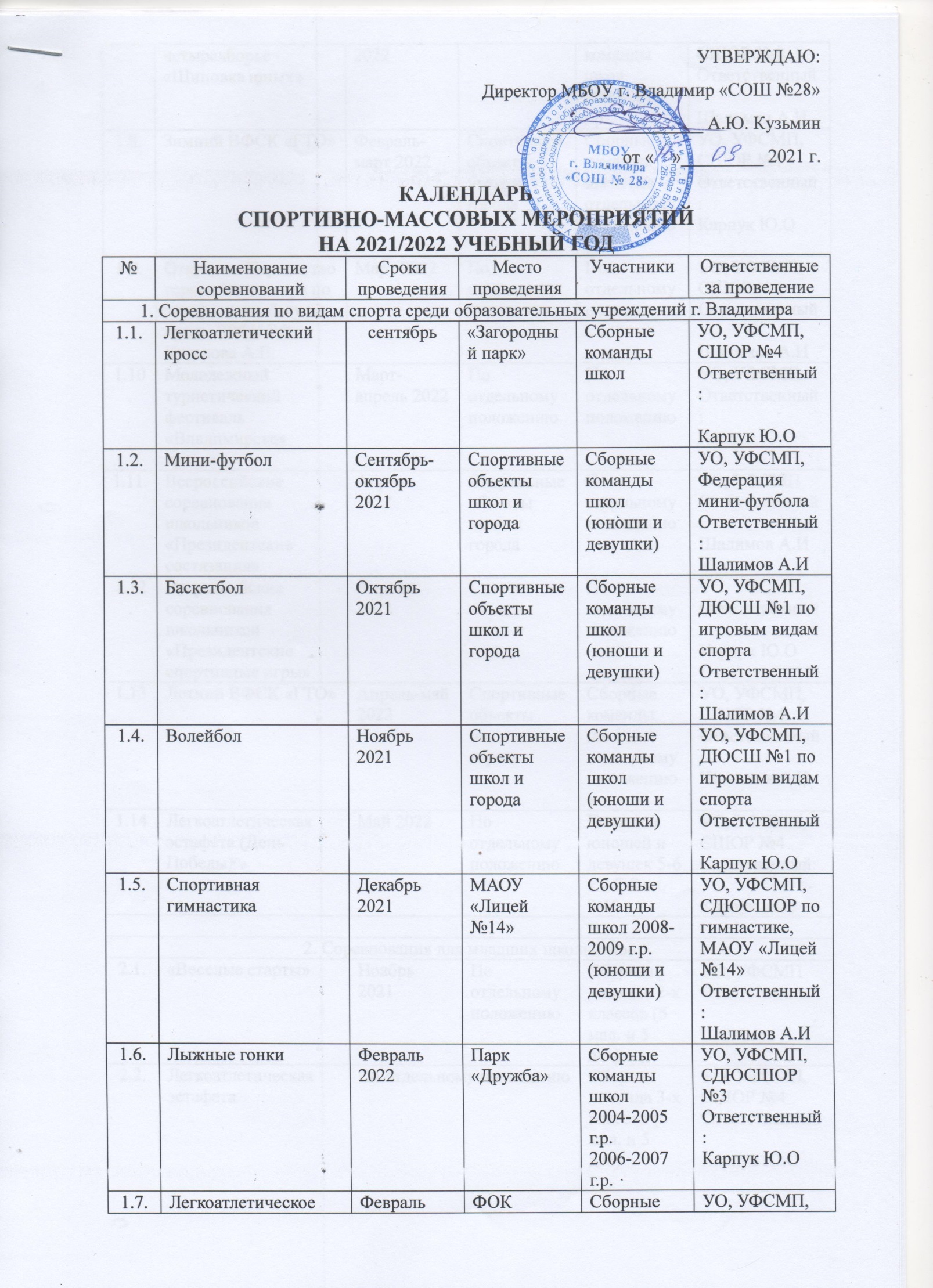 Руководитель ШСК   учитель физической культуры                              Ю.О. КарпукС планом ознакомленПриложение № 2к приказу управления образования.управления по физической культуре, спорту и молодежной политике администрации г. Владимираот __________ № __________ПОЛОЖЕНИЕ о проведении соревнований по видам спорта среди общеобразовательных учреждений г. Владимирав 2021/2022 учебном годуСоревнования по видам спорта среди общеобразовательных учреждений г. Владимира проводятся в соответствии с совместным приказом управления образования и управления по физической культуре, спорту и молодежной политике администрации г. Владимира от _________ № __________ «О проведении спортивно-массовых мероприятий с образовательными учреждениями в 2021/2022 учебном году» и календарем спортивно-массовых мероприятий с образовательными учреждениями города на 2021-2022 учебный год (приложение № 1).	Соревнования по мини-футболу проводятся в соответствии с Правилами вида спорта «футбол», спортивная дисциплина «мини-футбол» (приказ Министерства спорта Российской Федерации от «15» августа 2016 г. № 965).	Соревнования по лыжным гонкам проводятся в соответствии с Правилами вида спорта «лыжные гонки», утвержденными приказом Минспорта России от 01 ноября 2017 г. № 949.	Соревнования по легкой атлетике проводятся в соответствии с Правилами вида спорта «легкая атлетика», утвержденными приказом Министерства спорта, туризма и молодежной политики Российской Федерации от 12 апреля 2010 г. № 340.	Соревнования по волейболу проводятся в соответствии с Правилами вида спорта «волейбол» (приказ Минспорттуризма России от «02» апреля 2010 г., № 275).	Соревнования по баскетболу проводятся в соответствии с Правилами вида спорта «баскетбол», утвержденными приказом Минспорта России от «16» марта 2017 г. № 182 (в редакции приказа Минспорта России от «4» мая 2017 г. № 411.	Соревнования по спортивной гимнастике проводятся в соответствии с действующими правилами вида спорта «спортивная гимнастика», утвержденные приказом Министерства спорта Российской Федерации от 14.08.2014г. № 701.	Основной целью проведения городской соревнований по видам спорта среди общеобразовательных учреждений является обеспечение необходимого уровня физической подготовленности учащихся.Задачи проведения соревнований по видам спорта:	- организация и поэтапное проведение соревнований по видам спорта;	- улучшение спортивно-массовой работы с учащимися общеобразовательных школ города;	- привлечение учащихся к систематическим занятиям физической культурой и спортом, в общеобразовательных учреждениях и учреждениях дополнительного образования города спортивной направленности;	- определение лучших команд общеобразовательных учреждений города и сильнейших спортсменов по видам спорта;	- участие лучших общеобразовательных учреждений города в областной Спартакиаде учащихся;	- организация здорового досуга детей и подростков, воспитание у них высоких морально-волевых качеств, чувства патриотизма и любви к Родине.	Данное положение является официальным вызовом на соревнования.2. Места и сроки проведения 	Соревнования по видам спорта проходят в местах и сроках, указанных в календаре спортивно-массовых мероприятий с образовательными учреждениями города на 2021-2022 учебный год (приложение № 1).	На первом этапе принимают участие учащиеся и сборные команды классов общеобразовательного учреждения.	На втором (отборочном) этапе принимают участие сильнейшие учащиеся и сборные команды юношей, команды девушек общеобразовательных учреждений. 	На третьем (финальном) этапе принимают участие сильнейшие учащиеся и сборные команды юношей, команды девушек общеобразовательных учреждений в зависимости от вида спорта (на основании Положений по видам спорта). На заседании судейской коллегии команды в отборочные группы определяются путём жеребьевки. В финал соревнований по виду спорта выходят победители отборочных групп.3. Руководство 	Общее руководство проведением соревнований возлагается на управление образования и управление по физической культуре, спорту и молодежной политике администрации города Владимира. 	Ответственность за организацию и проведение соревнований возлагается на учреждения дополнительного образования города спортивной направленности. 	Ответственность за подготовку мест проведения соревнований, прием и размещение участников, представителей, тренеров, судей, медико-санитарное обслуживание и соблюдение техники безопасности возлагается на руководителей учреждений дополнительного образования города спортивной направленности и Главные судейские коллегии соревнований.Главный судья соревнований в течение 7 дней по окончании соревнований направляет полный отчет о проведении соревнований в управление по физической культуре, спорту и молодежной политике и управление образования.4. Участники соревнований и требования к нимВ соревнованиях принимают участие команды общеобразовательных учреждений города и учащиеся (юноши, девушки), обучающиеся в них.К участию в соревнованиях допускаются учащиеся, не имеющие отклонения по состоянию здоровья и допущенные врачом. Учащиеся допускаются к участию в соревнованиях в экипировке, определенной правилами соревнований, в которых они принимают участие.Команды общеобразовательных учреждений города допускаются к участию в соревнованиях после предъявления в судейскую коллегию заявки команды (в печатном виде) общеобразовательного учреждения на участие в соревновании, утвержденной подписью руководителя и печатью общеобразовательного учреждения, заверенной печатью и подписью врача на каждого участника соревнований.Команда общеобразовательного учреждения, не обеспечившая участие   представителя на заседание судейской коллегии с требуемыми документами, при проведении соревнований, к участию в соревновании не допускается.При обнаружении нарушения Положения по комплектованию команд в процессе соревнований или после их завершения, команда общеобразовательного учреждения снимается с соревнований, результаты аннулируются. Протесты принимаются в течение суток после завершения соревнований в письменном виде с подписью руководителя команды. По истечению положенного времени протест не рассматривается.5. Определение победителей и призеровИтоговое место в соревновании среди команд общеобразовательных учреждений города определяется суммой мест, набранных командами юношей и девушек. Командам, не попавшим в финальный этап соревнований по виду спорта, места определяются за участие в отборочном этапе в зависимости от количества участников финальной части и количества групп на отборочном этапе.Командное и личное первенство в виде спорта определяется среди команд девушек и команд юношей общеобразовательных учреждений в соответствии с положением по виду спорта.По итогам года будет подсчитан рейтинг физкультурно-спортивной деятельности общеобразовательных учреждений, в который входят соревнования из раздела №1 Календаря спортивно-массовых мероприятий на 2021/2022 учебный год (приложение №1). В зачет рейтинга входит 8 лучших результатов из 14 перечисленных соревнований.6. Награждение победителей и призеровКоманды победителей в соревнованиях награждаются кубками, медалями и дипломами, команды за 2 и 3 места награждаются медалями и дипломами. Победители и призеры соревнования в личном зачете награждаются медалями и дипломами. Участники команд победителей и призёров соревнования награждаются дипломами и медалями. 	7. Финансовые расходыРасходы, связанные с компенсационными выплатами на питание судейских бригад и работы обслуживающего и медицинского персонала соревнований, несет управление по физической культуре, спорту и молодежной политике администрации города Владимира. Расходы, связанные с награждением участников соревнований по результатам соревнований, несет управление образования администрации города Владимира.Спортивные объекты общеобразовательных учреждений города предоставляются для проведения соревнований без арендной платы.8. Обеспечение безопасности участников и зрителей.Медицинское обеспечение соревнованийВ целях обеспечения безопасности участников и зрителей соревнования проводятся только на спортивных сооружениях, принятых к эксплуатации государственными комиссиями и при условии наличия актов технического обследования, готовности спортивного сооружения к проведению мероприятия в соответствии с:- Правилами обеспечения безопасности при проведении официальных спортивных соревнований, утвержденными постановлением Правительства РФ от 18.04.2014 № 353;- Рекомендациями Комитета РФ по физической культуре по обеспечению безопасности и профилактики и травматизма при занятии физической культурой и спортом, утвержденных приказом КФК РФ от 01.04.1993 № 44;- Правилами проведения соревнований по видам спорта. Оказание скорой медицинской помощи осуществляется в соответствии с приказом Министерства здравоохранения Российской Федерации  от 01.03.2016 г. № 134 н «О порядке оказания медицинской помощи лицам, занимающимся физической культурой и спортом (в том числе при подготовке и проведении физкультурных и спортивных мероприятий) включая порядок медицинского осмотра лиц, желающих пройти спортивную подготовку, заниматься физической культурой и спортом в организациях и (или) выполнить нормативы испытаний (тестов) ВФСК «ГТО».9. Страхование участниковПредставителям команд-участниц соревнований рекомендуется иметь      в наличии договор (оригинал) о страховании несчастных случаев, жизни             и здоровья, на каждого участника команды, представителем которой он является. Страхование участников соревнований производится самими участниками соревнований за счёт собственных средств.10. ЗаявкиЗаявки команд на участие в соревнованиях подаются на заседании судейской коллегии по соответствующему виду.ПОЛОЖЕНИЯсоревнований по видам спорта (раздел №1 Календаря)1. Легкоатлетический кроссОтветственность за организацию и проведение соревнования возлагается на МБУ «СШОР №4».Соревнования проводятся сентябре. Дата и место подведения итогов, награждения победителей, призеров соревнований будет доведено дополнительно.Порядок забегов будет определен с учётом результатов соревнований по легкоатлетическому кроссу 2018 года, исходя из заявленных участников соревнований. В соревновании принимают участие команды девушек и команды юношей 2002-2003; 2004-2005; 2006-2007; 2008-2009; 2010-2011 года рождения общеобразовательных учреждений города Владимира. Количество участников команды не ограничено. Командный зачет определяется 15 лучшим результатам показанными участниками команд девушек и юношей. Программа соревнований прописана в совместном положении управления по физической культуре, спорту и молодежной политике и управления образования.Победители и призёры соревнований в личном первенстве определяются согласно правилам соревнований, в командном зачете победители и призёры определяется по наибольшей сумме очков (таблица оценки результатов кросса 1986 г.) набранных зачётными участниками (независимо от пола и возраста).На областные соревнования по легкоатлетическому кроссу выйдут юноши и девушки 2006-2007 и 2008-2009 года рождения (5 участников в каждой группе, учащиеся в одной общеобразовательной организации) на дистанцию 1000 метров.2. Мини-футболОтветственность за проведение соревнований возлагается на управление образования, управление по физической культуре, спорту и молодежной политике, ОО «Владимирская городская федерация футбола, пляжного футбола, мини-футбола и футзала».Соревнования проводятся на футбольном поле Центрального парка культуры и отдыха города Владимира среди сборных команд юношей, и сборных команд девушек в составе 12 учащихся от общеобразовательных учреждений.Даты и время заседания футбольной коллегии и проведения соревнований будут сообщены дополнительно.Формат проведения соревнований — 2 групповых этапа, плей-офф. На первом групповом этапе (3-4 команды в каждой группе) команды играют в один круг каждый с каждым. В следующую стадию выходят 1 (или 2 команды — в зависимости от числа заявившихся команд на соревнования). На втором групповом этапе (3-4 команды в каждой группе) команды играют в один круг каждый с каждым. В следующую стадию выходят 1 (или 2 команды — в зависимости от числа заявившихся команд на соревнования). Места команд на каждом групповом этапе места определяются по количеству набранных очков (победа — 3 очка, ничья — 1 очко, поражение — 0 очков). В случае равенства очков у двух и более команд места определяются: по результатам игр между собой; по разнице забитых и пропущенных мячей в играх между собой; по наибольшему количеству побед во всех играх; по лучшей разности забитых и пропущенных мячей, забитых во всех играх. При абсолютном равенстве всех показателей места команд определяются главным судьей соревнований с помощью жребия.На стадии плей-офф команды играют по олимпийской системе на выбывание после первого поражения. Точный формат розыгрыша (количество команд, выходящих из групп, будет определено по итогам заседания судейской коллегии).3. Школьная баскетбольная лига «КЭС-БАСКЕТ»Ответственность за организацию и проведение соревнования по баскетболу возлагается на МБУ «ДЮСШ №1». Для участия в соревнованиях каждая школа-участница должна заполнить электронную форму бланка участника на сайте www.kes-basket.ru до 14 октября 2020 г. (войти на сайт, кликнуть на «Заявки», откроется инструкция по заполнению заявки, закрыть инструкцию, нажав на красный крестик и откроется заявка, заполнить ее и нажать отправить, через несколько минут заявка вернется на Ваш адрес с номером участника, нужно ее заверить у врача и директора учреждения). После получения электронной формы заполненного бланка участника, ШБЛ отправляет электронное подтверждение о принятии заявки для участия в соревнованиях. На всех этапах соревнований действительна только официальная заявка (с оригиналами печатей), заполненная на сайте. Команды, не зарегистрировавшиеся на сайте, к участию в ШБЛ «КЭС-БАСКЕТ» не допускаются. Иные формы заявок, составленные самостоятельно, не дают права участия в ШБЛ «КЭС-БАСКЕТ». (Если возникают проблемы с отправлением или заполнением заявок и по всем другим вопросам обращаться по тел. 8-915-770-26-27 Муравьева Лариса Валентиновна, e-mail: lmdusivs@gmail.com). Победители муниципального этапа (юноши и девушки) будут награждены, кубками, медалями, дипломами и комплектами баскетбольной формы.Соревнования на 2 этапе проводятся с 19.10.2020 года среди команд юношей и команд девушек общеобразовательных учреждений города.Команды на игры без сопровождения представителей, из числа педагогов общеобразовательного учреждения, к участию в соревновании                            не допускаются.Места проведения финального этапа будут определены на заседании судейской коллегии. Заседание судейской коллегии состоится 15.10.2020 года в 15.00 в управлении образования.Победитель соревнования определяется по наибольшей сумме набранных очков. В случае равенства очков у двух и более команд, первенство определяется по результату личных встреч, по разнице мячей.4. ВолейболОтветственность за организацию и проведение соревнования по волейболу возлагается на МБУ «ДЮСШ №1». Соревнования проводятся среди команд юношей и команд девушек общеобразовательных учреждений города в составе 10 учащихся. Соревнования среди команд девушек и команд юношей на 2 этапе проводятся с 16.11.2020 года. Заседание судейской коллегии состоится 12.11.2020 года в 15.00 в управлении образования. Распределение команд на группы будет проведено с учетом результатов соревнований по виду спорта 2018 года. Места проведения финального этапа будут определены на заседании судейской коллегии. Команды на игры без сопровождения представителей, из числа педагогов общеобразовательного учреждения, к участию в соревновании не допускаются.5. Спортивная гимнастикаСоревнования проводятся 16.12.2020 и 17.12.2020 года в МАОУ «Лицей № 14». Начало соревнований в 14.00. Заседание судейской коллегии состоится 10.12.2020 года в 15-00 в управлении образования.В соревновании принимают участие команды девушек и команды юношей общеобразовательных учреждений города 2008-2009 годов рождения в составе 5 юношей и 5 девушек. Командный зачет определяется по наименьшей сумме мест, набранных командами юношей и девушек.6. Лыжные гонкиОтветственность за организацию и проведение соревнования возлагается на МБУ «СШОР №3».Соревнования проводятся 11.12.2021 года в парке «Дружба». Начало соревнований в 12.00 (по графику). Место и время проведения подведения итогов и награждения победителей и призеров командных соревнований будет доведено дополнительно.Заседание судейской коллегии состоится 28.01.2022 года в 15.00 в управлении образования, порядок проведения будет определен с учетом результатов соревнований 2018 года.В соревновании принимают участие команды девушек и команды юношей общеобразовательных учреждений города 2005-2006 и 2007-2008 года рождения в составе 5 учащихся в каждой группе. Командный зачет определяется 4 лучшими результатами участников команды. В случае отсутствия зачетного участника, команде определяется результат последнего участника соревнований плюс 30 секунд штрафного времени.Участники соревнований:ДЕВУШКИ – 2005-2006 г.р. – 2000 метров, 2007-2008 г.р. – 2000 метров ЮНОШИ    – 2005-2006 г.р. – 3000 метров, 2007-2008 г.р. – 2000 метров.Проходят дистанцию свободным стилем.Командное место определяется в каждой возрастной группе среди юношей и девушек отдельно по наименьшей сумме мест, набранной 4-мя лучшими участниками команды. В случае равенства суммы предпочтение отдаётся команде, имеющей больше 1, 2, 3 и т.д. мест в личном первенстве. Команда-победитель муниципального образования определяется по наименьшей сумме мест команд в каждой возрастной группе.7. Легкоатлетическое четырёхборье «Шиповка юных»(по отдельному положению)8. Зимний ВФСК «ГТО»(по отдельному положению)9. Эстафетный бег на призы ЗРФК РФ Кучеров А.В.(по отдельному положению)10. Молодежный туристический фестиваль «Владимирская тропа»(по отдельному положению)11. Всероссийские соревнования школьников «Президентские состязания» (по отдельному положению)12. Всероссийские соревнования школьников «Президентские спортивные игры»(по отдельному положению)13. Летний ВФСК «ГТО»(по отдельному положению)14. Легкоатлетическая эстафета, посвященная Дню Победы(по отдельному положению)1.7.Легкоатлетическое четырехборье «Шиповка юных»Февраль 2022ФОКФОКСборные команды школ2009-2010 г.р.Сборные команды школ2009-2010 г.р.УО, УФСМП, СШОР №4Ответственный:Шалимов А.И1.8.Зимний ВФСК «ГТО»Февраль-март 2022Спортивные объекты школ и городаСпортивные объекты школ и городаСборные команды школ (по отдельному положению)Сборные команды школ (по отдельному положению)УО, УФСМП, СШОР №4Ответственный:Карпук Ю.О1.9.Открытое Первенство города Владимира по эстафетному бегу на призы ЗРФК РФ Кучерова А.В.Март 2022По отдельному положениюПо отдельному положениюПо отдельному положениюПо отдельному положениюУО, УФСМП. СШОР №4Ответственный:Шалимов А.И1.10.Молодежный туристический фестиваль «Владимирская тропа»Март-апрель 2022По отдельному положениюПо отдельному положениюПо отдельному положениюПо отдельному положениюУО, УФСМПОтветственный:Карпук Ю.О1.11.Всероссийские соревнования школьников «Президентские состязания»Апрель 2022Спортивные объекты школ и городаСпортивные объекты школ и городаПо отдельному положениюПо отдельному положениюУО, УФСМПОтветственный:Шалимов А.И1.12.Всероссийские соревнования школьников «Президентские спортивные игры»Апрель 2022Спортивные объекты школ и городаСпортивные объекты школ и городаПо отдельному положениюПо отдельному положениюУО, УФСМПОтветственный:Карпук Ю.О1.13.Летний ВФСК «ГТО»Апрель-май 2022Спортивные объекты школ и городаСпортивные объекты школ и городаСборные команды школ (по отдельному положению)Сборные команды школ (по отдельному положению)УО, УФСМП, СШОР №4Ответственный:Шалимов А.И1.14.Легкоатлетическая эстафета (День Победы)Май 2022По отдельному положениюПо отдельному положениюКоманды юношей и девушек 5-6 кл, 7-8 кл, 9-10 кл.Команды юношей и девушек 5-6 кл, 7-8 кл, 9-10 кл.УО, УФСМП, СШОР №4Ответсвенный:Карпук Ю.О2. Соревнования для младших школьников2. Соревнования для младших школьников2. Соревнования для младших школьников2. Соревнования для младших школьников2. Соревнования для младших школьников2. Соревнования для младших школьников2. Соревнования для младших школьников2. Соревнования для младших школьников2.1.«Веселые старты»Ноябрь 2021По отдельному положениюПо отдельному положениюСборная команда 2-х классов (5 мал. и 5 дев)Сборная команда 2-х классов (5 мал. и 5 дев)УО, УФСМПОтветственный:Шалимов А.И2.2.Легкоатлетическая эстафетаПо отдельному положениюПо отдельному положениюПо отдельному положениюСборная команда 3-х классов (5 мал. и 5 дев)Сборная команда 3-х классов (5 мал. и 5 дев)УО, УФСМП, СШОР №4Ответственный:Карпук Ю.О2.3.МногоборьеАпрель 2022По отдельному положениюПо отдельному положениюСборная команда 4-х классов (5 мал. и 5 дев)Сборная команда 4-х классов (5 мал. и 5 дев)УО, УФСМПОтветственный:Шалимов А.И3. Спартакиады3. Спартакиады3. Спартакиады3. Спартакиады3. Спартакиады3. Спартакиады3. Спартакиады3. Спартакиады3.1.Спартакиада ОБЖМарт 2022ОУОУУО, УФСМПОтветственный:Чуев Г.Н3.2.Спартакиада лагерей с дневным пребыванием детей- Пионербол- мини-футбол- веселые старты- л/а эстафетаИюнь 2022Спортивные объекты школ и городаСпортивные объекты школ и городаУО, УФСМП, ДЮСШ №1 по игровым видам спорта, Федерация по мини-футболуОтветственный:Шалимов А.И 4. Спортивно-массовые соревнования4. Спортивно-массовые соревнования4. Спортивно-массовые соревнования4. Спортивно-массовые соревнования4. Спортивно-массовые соревнования4. Спортивно-массовые соревнования4. Спортивно-массовые соревнования4. Спортивно-массовые соревнования4.1.Легкоатлетические соревнования «Владимирский полумарафон «Золотые Ворота»    12.09.2021Театральная площадьТеатральная площадьТеатральная площадьСборные команды юношей и девушек 5-6 кл, 8-9 кл.УО, УФСМП, СШОР №4Ответственный:Карпук Ю.О4.2.Всероссийские соревнования «Кросс Наций – 2019»   сентябрьПо отдельному положениюПо отдельному положениюПо отдельному положениюПо отдельному положениюУО, УФСМП, СШОР №4Ответственный:Шалимов А.И4.3.«Забег Дедов Морозов»Январь 2022По отдельному положениюПо отдельному положениюПо отдельному положениюПо отдельному положениюУО, УФСМП, СШОР №4Ответственный:Карпук Ю.О4.4.Всероссийские соревнования «Лыжня России – 2020»Февраль 2022По отдельному положениюПо отдельному положениюПо отдельному положениюПо отдельному положениюУО, УФСМП, СДЮСШОР №3Ответственный:Шалимов А.И5. Соревнования среди дошкольных образовательных учреждений5. Соревнования среди дошкольных образовательных учреждений5. Соревнования среди дошкольных образовательных учреждений5. Соревнования среди дошкольных образовательных учреждений5. Соревнования среди дошкольных образовательных учреждений5. Соревнования среди дошкольных образовательных учреждений5. Соревнования среди дошкольных образовательных учреждений5. Соревнования среди дошкольных образовательных учреждений5.1.Физкультурно-спортивный праздник «Малышок – 2020»- отборочный этап- финальный этапоктябрь (февраль) отборочные, финалФОККоманды ДОУКоманды ДОУКоманды ДОУУО, УФСМП, МБОУ «Лицей №17»Ответственный:Карпук Ю.О5.2.Легкоатлетическая эстафета с ФОКе, посвященная Дню Защитника ОтечестваФевраль-март 2022ФОККоманды ДОУКоманды ДОУКоманды ДОУУО, УФСМП, СШОР №4Ответственный:Шалимов А.И5.3.Легкоатлетическая эстафета, посвященная Дню ПобедыМай 2022Стадион «Лыбедь»Команды ДОУКоманды ДОУКоманды ДОУУО, УФСМП, СШОР №4Ответственный:Карпук Ю.О5.4.Первенство города по мини-футболу «Small Ball FEST»Июнь 2022Спортивные объекты городаКоманды ДОУКоманды ДОУКоманды ДОУУО, УФСМП, «ДаниЯр»Ответственный:Шалимов А.И6. Спортивные соревнования среди различных возрастных групп6. Спортивные соревнования среди различных возрастных групп6. Спортивные соревнования среди различных возрастных групп6. Спортивные соревнования среди различных возрастных групп6. Спортивные соревнования среди различных возрастных групп6. Спортивные соревнования среди различных возрастных групп6. Спортивные соревнования среди различных возрастных групп6. Спортивные соревнования среди различных возрастных групп6.1.Новогодние турниры- волейбол- стритбол- мини-футбол02.01.- 08.01.2022ОУ, ФОКОУ, ФОКПо отдельному положениюПо отдельному положениюУО, УФСМП, ДЮСШ №1 по игровым видам спорта, Федерация по мини-футболуОтветственный:Карпук Ю.О6.2.Турнир по шахматам «Белая ладья»По отдельному положениюПо отдельному положениюПо отдельному положениюПо отдельному положениюПо отдельному положениюУО, УФСМП, ДЮСШ №26.3.Соревнования по футболу «Кожаный мяч»Май 2022Спортивные объекты городаСпортивные объекты городаПо отдельному положениюПо отдельному положениюУО, УФСМП, Федерация по мини-футболуОтветственный:Шалимов А.И7. Соревнования патриотической направленности7. Соревнования патриотической направленности7. Соревнования патриотической направленности7. Соревнования патриотической направленности7. Соревнования патриотической направленности7. Соревнования патриотической направленности7. Соревнования патриотической направленности7. Соревнования патриотической направленности7.1.Спортивное ориентирование (ОБЖ)Сентябрь 2021, март 2022По отдельному положениюПо отдельному положениюПо отдельному положениюПо отдельному положениюУО, УФСМПОтветственный:Чуев Г.Н7.2.Соревнования по стрельбе из пневматической винтовки (ОБЖ)Март 2022По отдельному положениюПо отдельному положениюПо отдельному положениюПо отдельному положениюУО, УФСМПОтветственный:Чуев Г.Н7.3.Спортивно-патриотическая игра «Лазертаг» (ОБЖ)Май 2022По отдельному положениюПо отдельному положениюПо отдельному положениюПо отдельному положениюУО, МАОУ «Гимназия №23»Ответственный:Чуев Г.Н8. Соревнования по техническим видам спорта8. Соревнования по техническим видам спорта8. Соревнования по техническим видам спорта8. Соревнования по техническим видам спорта8. Соревнования по техническим видам спорта8. Соревнования по техническим видам спорта8. Соревнования по техническим видам спорта8. Соревнования по техническим видам спорта8.1.Соревнования по техническим видам спорта (автомодельный, авиамодельный, судомодельный)по отдельному положению, учащиеся общеобразовательных учреждений, воспитанники ДДюТ апрель - май 2021по отдельному положению, учащиеся общеобразовательных учреждений, воспитанники ДДюТ апрель - май 2021по отдельному положению, учащиеся общеобразовательных учреждений, воспитанники ДДюТ апрель - май 2021по отдельному положению, учащиеся общеобразовательных учреждений, воспитанники ДДюТ апрель - май 2021по отдельному положению, учащиеся общеобразовательных учреждений, воспитанники ДДюТ апрель - май 2021УО, УФСМП, ДДюТ, ДОСААФ, федерация технических видов спортаОтветственный:Чуев Г.Н9. Конкурсы, олимпиады9. Конкурсы, олимпиады9. Конкурсы, олимпиады9. Конкурсы, олимпиады9. Конкурсы, олимпиады9. Конкурсы, олимпиады9. Конкурсы, олимпиады9. Конкурсы, олимпиады9.1.Городской и областной конкурс на лучшую общеобразовательную и профессиональную организацию по организации физкультурно-спортивной и оздоровительной работы в 2019-2020 учебном годуМарт-август 2022Март-август 2022Март-август 2022ОУОУУО, ДООтветственный:Чуев Г.Н9.2.Региональный этап открытого публичного Всероссийского смотра-конкурса на лучшую постановку физкультурной работы и развитие массового спорта среди школьных спортивных клубовМарт-июнь 2022Март-июнь 2022Март-июнь 2022ОУОУУО, ДООтветственный:Чуев Г.Н9.3.Олимпиада по предмету «Физическая культура»Ноябрь-декабрь 2021Ноябрь-декабрь 2021Ноябрь-декабрь 2021ОУОУУО, УФСМПОтветственный:Шалимов А.И9.4.Олимпиада по предметы «Основы безопасности жизнедеятельности»Ноябрь-декабрь 2021Ноябрь-декабрь 2021Ноябрь-декабрь 2021ОУОУУО, УФСМПОтветственный:Чуев Г.Н10. Областная Спартакиада среди общеобразовательных организаций Владимирской области (по приказу Департамента образования администрации Владимирской области)10. Областная Спартакиада среди общеобразовательных организаций Владимирской области (по приказу Департамента образования администрации Владимирской области)10. Областная Спартакиада среди общеобразовательных организаций Владимирской области (по приказу Департамента образования администрации Владимирской области)10. Областная Спартакиада среди общеобразовательных организаций Владимирской области (по приказу Департамента образования администрации Владимирской области)10. Областная Спартакиада среди общеобразовательных организаций Владимирской области (по приказу Департамента образования администрации Владимирской области)10. Областная Спартакиада среди общеобразовательных организаций Владимирской области (по приказу Департамента образования администрации Владимирской области)10. Областная Спартакиада среди общеобразовательных организаций Владимирской области (по приказу Департамента образования администрации Владимирской области)10. Областная Спартакиада среди общеобразовательных организаций Владимирской области (по приказу Департамента образования администрации Владимирской области)11. Областные этапы Всероссийских соревнований школьников «Президентские состязания», «Президентские спортивные игры» (по отдельному положению)11. Областные этапы Всероссийских соревнований школьников «Президентские состязания», «Президентские спортивные игры» (по отдельному положению)11. Областные этапы Всероссийских соревнований школьников «Президентские состязания», «Президентские спортивные игры» (по отдельному положению)11. Областные этапы Всероссийских соревнований школьников «Президентские состязания», «Президентские спортивные игры» (по отдельному положению)11. Областные этапы Всероссийских соревнований школьников «Президентские состязания», «Президентские спортивные игры» (по отдельному положению)11. Областные этапы Всероссийских соревнований школьников «Президентские состязания», «Президентские спортивные игры» (по отдельному положению)11. Областные этапы Всероссийских соревнований школьников «Президентские состязания», «Президентские спортивные игры» (по отдельному положению)11. Областные этапы Всероссийских соревнований школьников «Президентские состязания», «Президентские спортивные игры» (по отдельному положению)12. Областные этапы Всероссийского физкультурно-спортивного комплекса «Готов к труду и обороне» (зимний и летний фестивали – по отдельном положениям)12. Областные этапы Всероссийского физкультурно-спортивного комплекса «Готов к труду и обороне» (зимний и летний фестивали – по отдельном положениям)12. Областные этапы Всероссийского физкультурно-спортивного комплекса «Готов к труду и обороне» (зимний и летний фестивали – по отдельном положениям)12. Областные этапы Всероссийского физкультурно-спортивного комплекса «Готов к труду и обороне» (зимний и летний фестивали – по отдельном положениям)12. Областные этапы Всероссийского физкультурно-спортивного комплекса «Готов к труду и обороне» (зимний и летний фестивали – по отдельном положениям)12. Областные этапы Всероссийского физкультурно-спортивного комплекса «Готов к труду и обороне» (зимний и летний фестивали – по отдельном положениям)12. Областные этапы Всероссийского физкультурно-спортивного комплекса «Готов к труду и обороне» (зимний и летний фестивали – по отдельном положениям)12. Областные этапы Всероссийского физкультурно-спортивного комплекса «Готов к труду и обороне» (зимний и летний фестивали – по отдельном положениям)13. Первенства области по видам спорта среди воспитанников учреждений дополнительного образования детей (По приказам Департамента образования администрации Владимирской области)13. Первенства области по видам спорта среди воспитанников учреждений дополнительного образования детей (По приказам Департамента образования администрации Владимирской области)13. Первенства области по видам спорта среди воспитанников учреждений дополнительного образования детей (По приказам Департамента образования администрации Владимирской области)13. Первенства области по видам спорта среди воспитанников учреждений дополнительного образования детей (По приказам Департамента образования администрации Владимирской области)13. Первенства области по видам спорта среди воспитанников учреждений дополнительного образования детей (По приказам Департамента образования администрации Владимирской области)13. Первенства области по видам спорта среди воспитанников учреждений дополнительного образования детей (По приказам Департамента образования администрации Владимирской области)13. Первенства области по видам спорта среди воспитанников учреждений дополнительного образования детей (По приказам Департамента образования администрации Владимирской области)13. Первенства области по видам спорта среди воспитанников учреждений дополнительного образования детей (По приказам Департамента образования администрации Владимирской области)ФИОПодписьДатаШалимов А.И.